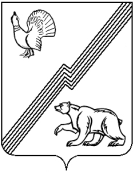 АДМИНИСТРАЦИЯ ГОРОДА ЮГОРСКАХанты-Мансийского автономного округа – Югры ПОСТАНОВЛЕНИЕот 19 апреля 2018 года                                                                                                                 № 1087О внесении изменений в постановление администрации города Югорска от 31.10.2013 № 3280 «О муниципальной программе города Югорска «Развитие гражданского и информационного общества в городе Югорске на 2014 - 2020 годы»В соответствии с постановлением администрации города Югорска от 07.10.2013 № 2906 «О муниципальных и ведомственных целевых программах города Югорска»:1. Внести в приложение к постановлению администрации города Югорска от 31.10.2013 № 3280 «О муниципальной программе города Югорска «Развитие гражданского                                     и информационного общества в городе Югорске на 2014-2020 годы» (с изменениями                          от 07.05.2014 № 2048, от 05.08.2014 № 3987, от 17.11.2014 № 6230, от 20.11.2014 № 6333,                   от 18.12.2014 № 7176, от 26.01.2015 № 259, от 21.05.2015 № 2087, от 09.07.2015 № 2536,                    от 11.11.2015 № 3344, от 15.12.2015 № 3610, от 11.05.2016 № 980, от 28.06.2016 №1526,                      от 09.09.2016 № 2195, от 23.11.2016 № 2887, от 03.05.2017 № 986, 03.07.2017 № 1610, 17.10.2017 № 2534, от 19.12.2017 № 3226, от 19.12.2017 № 3227, от 31.01.2018 № 282) следующие изменения:1.1. В паспорте муниципальной программы строку «Финансовое обеспечение муниципальной программы» изложить в следующей редакции:«».1.2. По тексту слова «официальный сайт администрации города Югорска» заменить словами «официальный сайт органов местного самоуправления города Югорска»                                 в соответствующих падежах.1.3. Таблицу 3 изложить в новой редакции (приложение).2. Опубликовать постановление в официальном печатном издании города Югорска                      и разместить на официальном сайте органов местного самоуправления города Югорска.3. Настоящее постановление вступает в силу после его официального опубликования.4. Контроль за выполнением постановления возложить на начальника отдела информационных технологий администрации города Югорска П.Н. Ефремова.Исполняющий обязанностиглавы города Югорска                                                                                                А.В. БородкинПриложениек постановлениюадминистрации города Югорскаот 19 апреля 2018 года № 1087Таблица 3Перечень основных мероприятий муниципальной программы «Развитие гражданского и информационного общества в городе Югорске на 2014 - 2020 годы»Финансовое обеспечение муниципальной программы160 908,2 тыс. рублей из местного бюджета,в том числе по годам:2014 год – 33 958,4 тыс. рублей;2015 год – 23 474,0 тыс. рублей;2016 год – 23 182,0 тыс. рублей;2017 год – 24 173,8 тыс. рублей;2018 год – 21 120,0 тыс. рублей;2019 год – 17 500,0 тыс. рублей;2020 год – 17 500,0 тыс. рублей.Код строки№ основного мероприятияОсновные мероприятия программы (связь мероприятий с целевыми показателями муниципальной программы)Ответственный исполнитель/ соисполнитель (наименование органа или структурного подразделения)Финансовые затраты на реализацию (тыс. рублей)Финансовые затраты на реализацию (тыс. рублей)Финансовые затраты на реализацию (тыс. рублей)Финансовые затраты на реализацию (тыс. рублей)Финансовые затраты на реализацию (тыс. рублей)Финансовые затраты на реализацию (тыс. рублей)Финансовые затраты на реализацию (тыс. рублей)Финансовые затраты на реализацию (тыс. рублей)Финансовые затраты на реализацию (тыс. рублей)Код строки№ основного мероприятияОсновные мероприятия программы (связь мероприятий с целевыми показателями муниципальной программы)Ответственный исполнитель/ соисполнитель (наименование органа или структурного подразделения)Источники финансированияВсего2014 год2015 год2016 год2017 год2018 год2019 год2020 год01Цель 1: Получение гражданами и организациями преимуществ от применения информационно-коммуникационных технологий за счёт обеспечения равного доступа к информационным ресурсам, развития цифрового контента в городе ЮгорскеЦель 1: Получение гражданами и организациями преимуществ от применения информационно-коммуникационных технологий за счёт обеспечения равного доступа к информационным ресурсам, развития цифрового контента в городе ЮгорскеЦель 1: Получение гражданами и организациями преимуществ от применения информационно-коммуникационных технологий за счёт обеспечения равного доступа к информационным ресурсам, развития цифрового контента в городе ЮгорскеЦель 1: Получение гражданами и организациями преимуществ от применения информационно-коммуникационных технологий за счёт обеспечения равного доступа к информационным ресурсам, развития цифрового контента в городе ЮгорскеЦель 1: Получение гражданами и организациями преимуществ от применения информационно-коммуникационных технологий за счёт обеспечения равного доступа к информационным ресурсам, развития цифрового контента в городе ЮгорскеЦель 1: Получение гражданами и организациями преимуществ от применения информационно-коммуникационных технологий за счёт обеспечения равного доступа к информационным ресурсам, развития цифрового контента в городе ЮгорскеЦель 1: Получение гражданами и организациями преимуществ от применения информационно-коммуникационных технологий за счёт обеспечения равного доступа к информационным ресурсам, развития цифрового контента в городе ЮгорскеЦель 1: Получение гражданами и организациями преимуществ от применения информационно-коммуникационных технологий за счёт обеспечения равного доступа к информационным ресурсам, развития цифрового контента в городе ЮгорскеЦель 1: Получение гражданами и организациями преимуществ от применения информационно-коммуникационных технологий за счёт обеспечения равного доступа к информационным ресурсам, развития цифрового контента в городе ЮгорскеЦель 1: Получение гражданами и организациями преимуществ от применения информационно-коммуникационных технологий за счёт обеспечения равного доступа к информационным ресурсам, развития цифрового контента в городе ЮгорскеЦель 1: Получение гражданами и организациями преимуществ от применения информационно-коммуникационных технологий за счёт обеспечения равного доступа к информационным ресурсам, развития цифрового контента в городе ЮгорскеЦель 1: Получение гражданами и организациями преимуществ от применения информационно-коммуникационных технологий за счёт обеспечения равного доступа к информационным ресурсам, развития цифрового контента в городе Югорске02Подпрограмма 1: Электронный муниципалитетПодпрограмма 1: Электронный муниципалитетПодпрограмма 1: Электронный муниципалитетПодпрограмма 1: Электронный муниципалитетПодпрограмма 1: Электронный муниципалитетПодпрограмма 1: Электронный муниципалитетПодпрограмма 1: Электронный муниципалитетПодпрограмма 1: Электронный муниципалитетПодпрограмма 1: Электронный муниципалитетПодпрограмма 1: Электронный муниципалитетПодпрограмма 1: Электронный муниципалитетПодпрограмма 1: Электронный муниципалитет03Задача 1: Обеспечение предоставления гражданам и организациям услуг в электронном виде с использованием современных информационно-коммуникационных технологийЗадача 1: Обеспечение предоставления гражданам и организациям услуг в электронном виде с использованием современных информационно-коммуникационных технологийЗадача 1: Обеспечение предоставления гражданам и организациям услуг в электронном виде с использованием современных информационно-коммуникационных технологийЗадача 1: Обеспечение предоставления гражданам и организациям услуг в электронном виде с использованием современных информационно-коммуникационных технологийЗадача 1: Обеспечение предоставления гражданам и организациям услуг в электронном виде с использованием современных информационно-коммуникационных технологийЗадача 1: Обеспечение предоставления гражданам и организациям услуг в электронном виде с использованием современных информационно-коммуникационных технологийЗадача 1: Обеспечение предоставления гражданам и организациям услуг в электронном виде с использованием современных информационно-коммуникационных технологийЗадача 1: Обеспечение предоставления гражданам и организациям услуг в электронном виде с использованием современных информационно-коммуникационных технологийЗадача 1: Обеспечение предоставления гражданам и организациям услуг в электронном виде с использованием современных информационно-коммуникационных технологийЗадача 1: Обеспечение предоставления гражданам и организациям услуг в электронном виде с использованием современных информационно-коммуникационных технологийЗадача 1: Обеспечение предоставления гражданам и организациям услуг в электронном виде с использованием современных информационно-коммуникационных технологийЗадача 1: Обеспечение предоставления гражданам и организациям услуг в электронном виде с использованием современных информационно-коммуникационных технологий041.1.1.Формирование информационных ресурсов и обеспечение доступа к ним (1, 2)Отдел информационных технологий администрации города Югорскаместный бюджет915,4148,4149,4106,4112,2128,0133,0138,0051.1.2.Развитие и сопровождение автоматизированных информационных систем и электронных сервисов, эксплуатируемых в рамках осуществления полномочий органов местного самоуправления (3,4)Отдел информационных технологий администрации города Югорскаместный бюджет6 236,91 604,1813,3604,7906,61 058,5612,6637,106Итого по задаче 1Итого по задаче 1местный бюджет7 152,31 752,5962,7711,11 018,81 186,5745,6775,107Задача 2: Обеспечение деятельности органов местного самоуправления города ЮгорскаЗадача 2: Обеспечение деятельности органов местного самоуправления города ЮгорскаЗадача 2: Обеспечение деятельности органов местного самоуправления города ЮгорскаЗадача 2: Обеспечение деятельности органов местного самоуправления города ЮгорскаЗадача 2: Обеспечение деятельности органов местного самоуправления города ЮгорскаЗадача 2: Обеспечение деятельности органов местного самоуправления города ЮгорскаЗадача 2: Обеспечение деятельности органов местного самоуправления города ЮгорскаЗадача 2: Обеспечение деятельности органов местного самоуправления города ЮгорскаЗадача 2: Обеспечение деятельности органов местного самоуправления города ЮгорскаЗадача 2: Обеспечение деятельности органов местного самоуправления города ЮгорскаЗадача 2: Обеспечение деятельности органов местного самоуправления города ЮгорскаЗадача 2: Обеспечение деятельности органов местного самоуправления города Югорска081.2.1.Приобретение оборудования для оснащения рабочих мест, сопровождение и развитие серверного узла (5)Отдел информационных технологий администрации города Югорскаместный бюджет8 702,43 247,21 244,3755,0912,7924,5832,5786,2091.2.1.Приобретение оборудования для оснащения рабочих мест, сопровождение и развитие серверного узла (5)Департамент жилищно-коммунального и строительного комплекса администрации города Югорскаместный бюджет7 434,47 434,40,00,00,00,00,00,0101.2.2.Обеспечение информационной безопасности (6)Отдел информационных технологий администрации города Югорскаместный бюджет4 631,81 071,3769,0742,9599,0589,0421,9438,711Итого по задаче 2Итого по задаче 2местный бюджет20 768,611 752,92 013,31 497,91 511,71 513,51 254,41 224,912Итого по подпрограмме 1Итого по подпрограмме 1местный бюджет27 920,913 505,42 976,02 209,02 530,52 700,02 000,02 000,013Цель 2: Обеспечение реализации прав граждан на получение полной и объективной информации о деятельности органов местного самоуправления города Югорска, социально-экономическом развитии муниципального образования город ЮгорскЦель 2: Обеспечение реализации прав граждан на получение полной и объективной информации о деятельности органов местного самоуправления города Югорска, социально-экономическом развитии муниципального образования город ЮгорскЦель 2: Обеспечение реализации прав граждан на получение полной и объективной информации о деятельности органов местного самоуправления города Югорска, социально-экономическом развитии муниципального образования город ЮгорскЦель 2: Обеспечение реализации прав граждан на получение полной и объективной информации о деятельности органов местного самоуправления города Югорска, социально-экономическом развитии муниципального образования город ЮгорскЦель 2: Обеспечение реализации прав граждан на получение полной и объективной информации о деятельности органов местного самоуправления города Югорска, социально-экономическом развитии муниципального образования город ЮгорскЦель 2: Обеспечение реализации прав граждан на получение полной и объективной информации о деятельности органов местного самоуправления города Югорска, социально-экономическом развитии муниципального образования город ЮгорскЦель 2: Обеспечение реализации прав граждан на получение полной и объективной информации о деятельности органов местного самоуправления города Югорска, социально-экономическом развитии муниципального образования город ЮгорскЦель 2: Обеспечение реализации прав граждан на получение полной и объективной информации о деятельности органов местного самоуправления города Югорска, социально-экономическом развитии муниципального образования город ЮгорскЦель 2: Обеспечение реализации прав граждан на получение полной и объективной информации о деятельности органов местного самоуправления города Югорска, социально-экономическом развитии муниципального образования город ЮгорскЦель 2: Обеспечение реализации прав граждан на получение полной и объективной информации о деятельности органов местного самоуправления города Югорска, социально-экономическом развитии муниципального образования город ЮгорскЦель 2: Обеспечение реализации прав граждан на получение полной и объективной информации о деятельности органов местного самоуправления города Югорска, социально-экономическом развитии муниципального образования город ЮгорскЦель 2: Обеспечение реализации прав граждан на получение полной и объективной информации о деятельности органов местного самоуправления города Югорска, социально-экономическом развитии муниципального образования город Югорск14Подпрограмма 2: Информационное сопровождение деятельности органов местного самоуправленияПодпрограмма 2: Информационное сопровождение деятельности органов местного самоуправленияПодпрограмма 2: Информационное сопровождение деятельности органов местного самоуправленияПодпрограмма 2: Информационное сопровождение деятельности органов местного самоуправленияПодпрограмма 2: Информационное сопровождение деятельности органов местного самоуправленияПодпрограмма 2: Информационное сопровождение деятельности органов местного самоуправленияПодпрограмма 2: Информационное сопровождение деятельности органов местного самоуправленияПодпрограмма 2: Информационное сопровождение деятельности органов местного самоуправленияПодпрограмма 2: Информационное сопровождение деятельности органов местного самоуправленияПодпрограмма 2: Информационное сопровождение деятельности органов местного самоуправленияПодпрограмма 2: Информационное сопровождение деятельности органов местного самоуправленияПодпрограмма 2: Информационное сопровождение деятельности органов местного самоуправления15Задача 1: Обеспечение информационной открытости органов местного самоуправления города ЮгорскаЗадача 1: Обеспечение информационной открытости органов местного самоуправления города ЮгорскаЗадача 1: Обеспечение информационной открытости органов местного самоуправления города ЮгорскаЗадача 1: Обеспечение информационной открытости органов местного самоуправления города ЮгорскаЗадача 1: Обеспечение информационной открытости органов местного самоуправления города ЮгорскаЗадача 1: Обеспечение информационной открытости органов местного самоуправления города ЮгорскаЗадача 1: Обеспечение информационной открытости органов местного самоуправления города ЮгорскаЗадача 1: Обеспечение информационной открытости органов местного самоуправления города ЮгорскаЗадача 1: Обеспечение информационной открытости органов местного самоуправления города ЮгорскаЗадача 1: Обеспечение информационной открытости органов местного самоуправления города ЮгорскаЗадача 1: Обеспечение информационной открытости органов местного самоуправления города ЮгорскаЗадача 1: Обеспечение информационной открытости органов местного самоуправления города Югорска162.1.1.Освещение в СМИ деятельности органов местного самоуправления, социально-экономического и культурного развития города Югорска (7,8)Управление внутренней политики и общественных связей администрации города Югорскаместный бюджет131 687,320 153,020 398,020 873,021 443,318 220,015 300,015 300,017Итого по задаче 1Итого по задаче 1местный бюджет131 687,320 153,020 398,020 873,021 443,318 220,015 300,015 300,018Итого по подпрограмме 2Итого по подпрограмме 2местный бюджет131 687,320 153,020 398,020 873,021 443,318 220,015 300,015 300,019Цель 3: Создание условий для развития социально ориентированной деятельности некоммерческих организаций в городе ЮгорскеЦель 3: Создание условий для развития социально ориентированной деятельности некоммерческих организаций в городе ЮгорскеЦель 3: Создание условий для развития социально ориентированной деятельности некоммерческих организаций в городе ЮгорскеЦель 3: Создание условий для развития социально ориентированной деятельности некоммерческих организаций в городе ЮгорскеЦель 3: Создание условий для развития социально ориентированной деятельности некоммерческих организаций в городе ЮгорскеЦель 3: Создание условий для развития социально ориентированной деятельности некоммерческих организаций в городе ЮгорскеЦель 3: Создание условий для развития социально ориентированной деятельности некоммерческих организаций в городе ЮгорскеЦель 3: Создание условий для развития социально ориентированной деятельности некоммерческих организаций в городе ЮгорскеЦель 3: Создание условий для развития социально ориентированной деятельности некоммерческих организаций в городе ЮгорскеЦель 3: Создание условий для развития социально ориентированной деятельности некоммерческих организаций в городе ЮгорскеЦель 3: Создание условий для развития социально ориентированной деятельности некоммерческих организаций в городе ЮгорскеЦель 3: Создание условий для развития социально ориентированной деятельности некоммерческих организаций в городе Югорске20Подпрограмма 3: Поддержка социально ориентированных некоммерческих организацийПодпрограмма 3: Поддержка социально ориентированных некоммерческих организацийПодпрограмма 3: Поддержка социально ориентированных некоммерческих организацийПодпрограмма 3: Поддержка социально ориентированных некоммерческих организацийПодпрограмма 3: Поддержка социально ориентированных некоммерческих организацийПодпрограмма 3: Поддержка социально ориентированных некоммерческих организацийПодпрограмма 3: Поддержка социально ориентированных некоммерческих организацийПодпрограмма 3: Поддержка социально ориентированных некоммерческих организацийПодпрограмма 3: Поддержка социально ориентированных некоммерческих организацийПодпрограмма 3: Поддержка социально ориентированных некоммерческих организацийПодпрограмма 3: Поддержка социально ориентированных некоммерческих организацийПодпрограмма 3: Поддержка социально ориентированных некоммерческих организаций21Задача 1: Обеспечение открытой и конкурентной системы поддержки социально ориентированных некоммерческих организацийЗадача 1: Обеспечение открытой и конкурентной системы поддержки социально ориентированных некоммерческих организацийЗадача 1: Обеспечение открытой и конкурентной системы поддержки социально ориентированных некоммерческих организацийЗадача 1: Обеспечение открытой и конкурентной системы поддержки социально ориентированных некоммерческих организацийЗадача 1: Обеспечение открытой и конкурентной системы поддержки социально ориентированных некоммерческих организацийЗадача 1: Обеспечение открытой и конкурентной системы поддержки социально ориентированных некоммерческих организацийЗадача 1: Обеспечение открытой и конкурентной системы поддержки социально ориентированных некоммерческих организацийЗадача 1: Обеспечение открытой и конкурентной системы поддержки социально ориентированных некоммерческих организацийЗадача 1: Обеспечение открытой и конкурентной системы поддержки социально ориентированных некоммерческих организацийЗадача 1: Обеспечение открытой и конкурентной системы поддержки социально ориентированных некоммерческих организацийЗадача 1: Обеспечение открытой и конкурентной системы поддержки социально ориентированных некоммерческих организацийЗадача 1: Обеспечение открытой и конкурентной системы поддержки социально ориентированных некоммерческих организаций223.1.1.Организация и проведение конкурса социально значимых проектов для некоммерческих организаций города (9)Управление внутренней политики и общественных связей администрации города Югорскаместный бюджет1 300,0300,0100,0100,0200,0200,0200,0200,023Итого по задаче 1Итого по задаче 1местный бюджет1 300,0300,0100,0100,0200,0200,0200,0200,024Итого по подпрограмме 3Итого по подпрограмме 3местный бюджет1 300,0300,0100,0100,0200,0200,0200,0200,025ВСЕГО ПО МУНИЦИПАЛЬНОЙ ПРОГРАММЕВСЕГО ПО МУНИЦИПАЛЬНОЙ ПРОГРАММЕместный бюджет160 908,233 958,423 474,023 182,024 173,821 120,017 500,017 500,026В том числе:Инвестиции в объекты муниципальной собственностиВ том числе:Инвестиции в объекты муниципальной собственностиместный бюджет0,00,00,00,00,00,00,00,027В том числе:Ответственный исполнитель:Отдел информационных технологий администрации города ЮгорскаВ том числе:Ответственный исполнитель:Отдел информационных технологий администрации города Югорскаместный бюджет20 486,56 071,02 976,02 209,02 530,52 700,02 000,02 000,028Соисполнитель 1:Управление внутренней политики и общественных связей администрации города ЮгорскаСоисполнитель 1:Управление внутренней политики и общественных связей администрации города Югорскаместный бюджет132 987,320 453,020 498,020 973,021 643,318 420,015 500,015 500,029Соисполнитель 2:Департамент жилищно-коммунального и строительного комплекса администрации города ЮгорскаСоисполнитель 2:Департамент жилищно-коммунального и строительного комплекса администрации города Югорскаместный бюджет7 434,47 434,40,00,00,00,00,00,0